Dunán-innen Dunán-túl - 50 / 30 / 20 / 15 / Családi Kör 8Pentele Természetjáró Egyesület2020.02.29.Információk a túráról +36 30 650 2021 ljcsontos@gmail.com http://www.pentelete.eoldal.huInformációk a szervező(k)rőlPentele Természetjáró Egyesület 2400 Dunaújváros, Esze Tamás út 5. ½. pentele.te@gmail.com www.pentelete.eoldal.huÚtvonal:  Dunaújváros, Gárdonyi Géza Általános Iskola ->  Rácalmás ->  Rácalmás Nagy Sziget déli csúcsa ->  Rácalmás Nagy Sziget foglalkoztató ->  Rácalmás, evezős sporttelep ->  Dunaújváros, hajóállomás ->  Dunaújváros, Gumimax ->  Gárdonyi Iskolattt kiírása: https://tturak.hu/hikeOccasion/2893/detailsfacebook: https://www.facebook.com/events/455015925165182/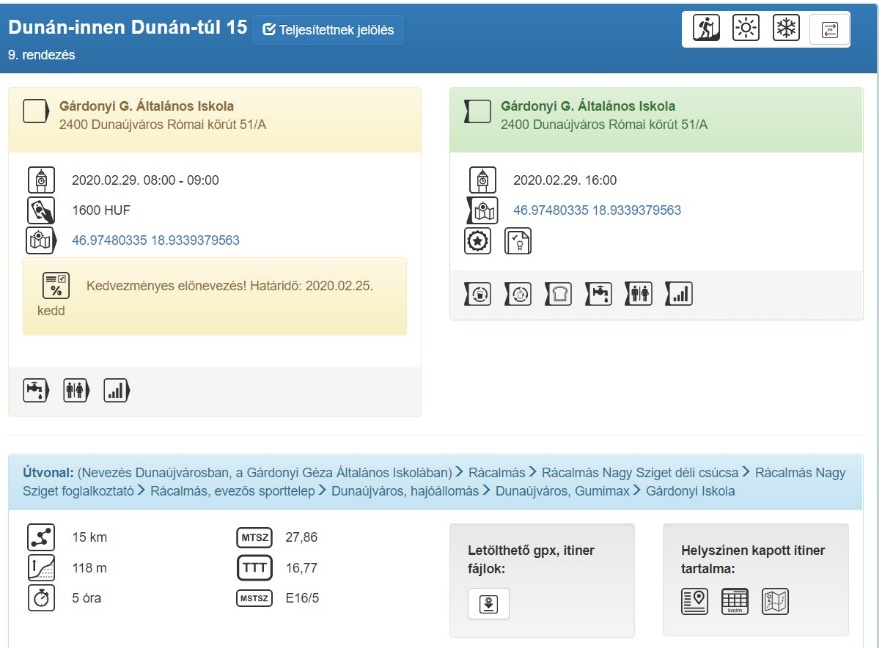 